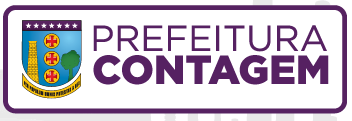 CENTRO DE REFERÊNCIA ESPECIALIZADO PARA POPULAÇÃO EM SITUAÇÃO DE RUAAção: Mural de Janeiro / PerspectivasLOCAL: Centro POP Eldorado             DATA: 08 janeiro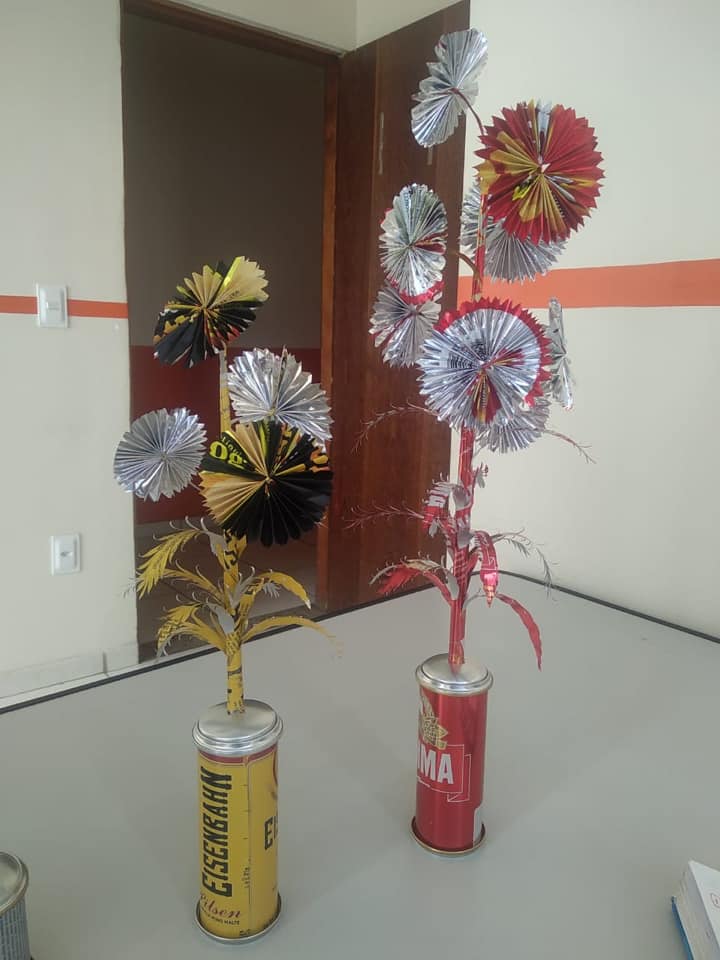 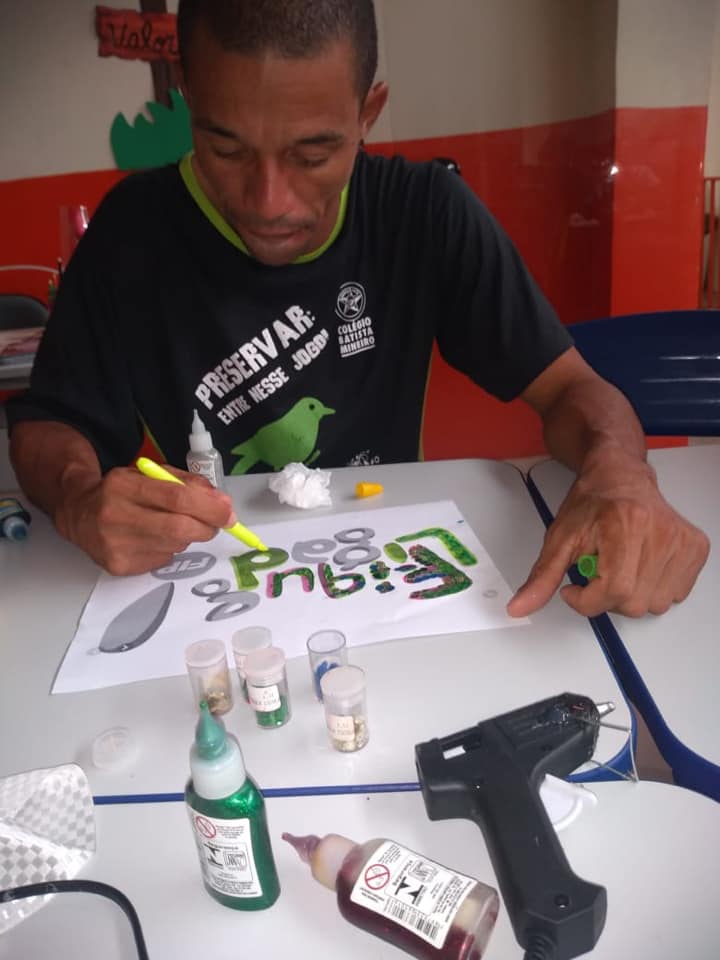 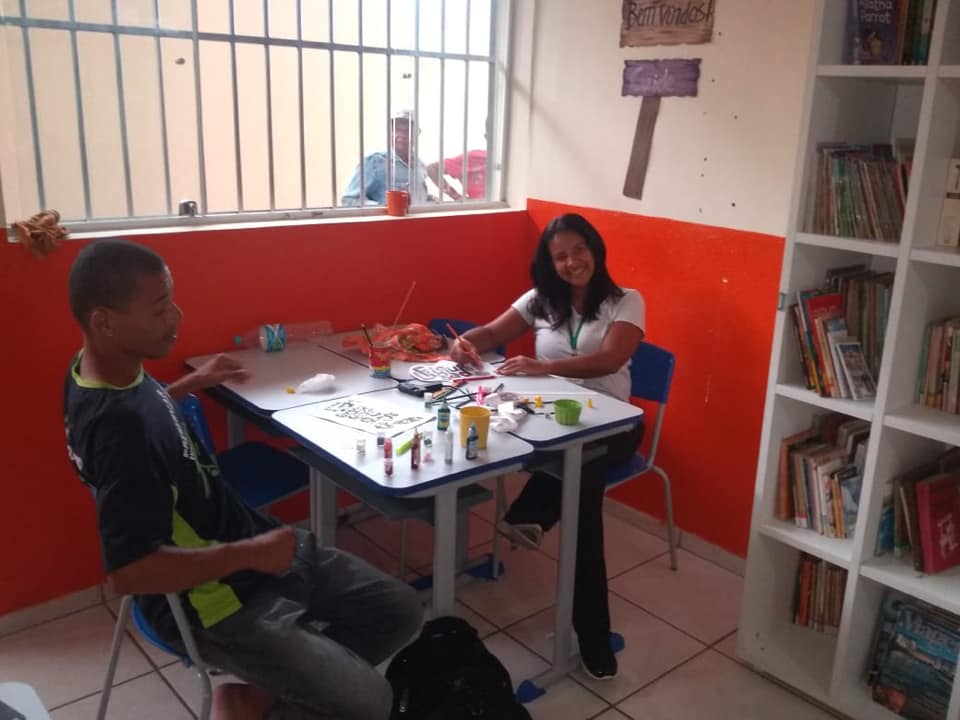 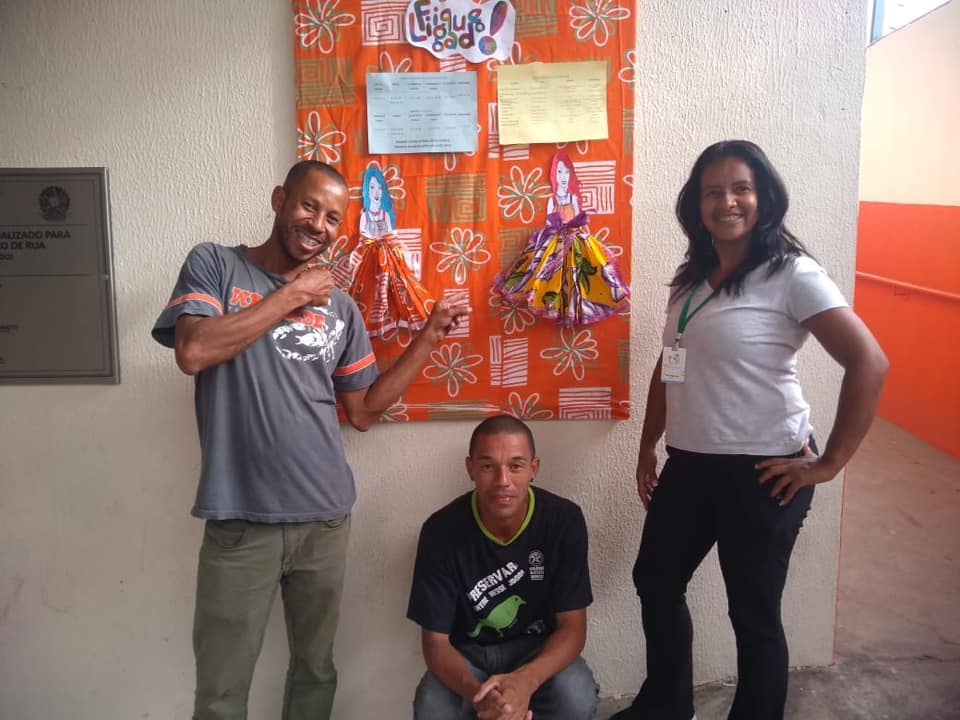 